Муниципальное бюджетное общеобразовательное учреждение«Средняя общеобразовательная школа № 83»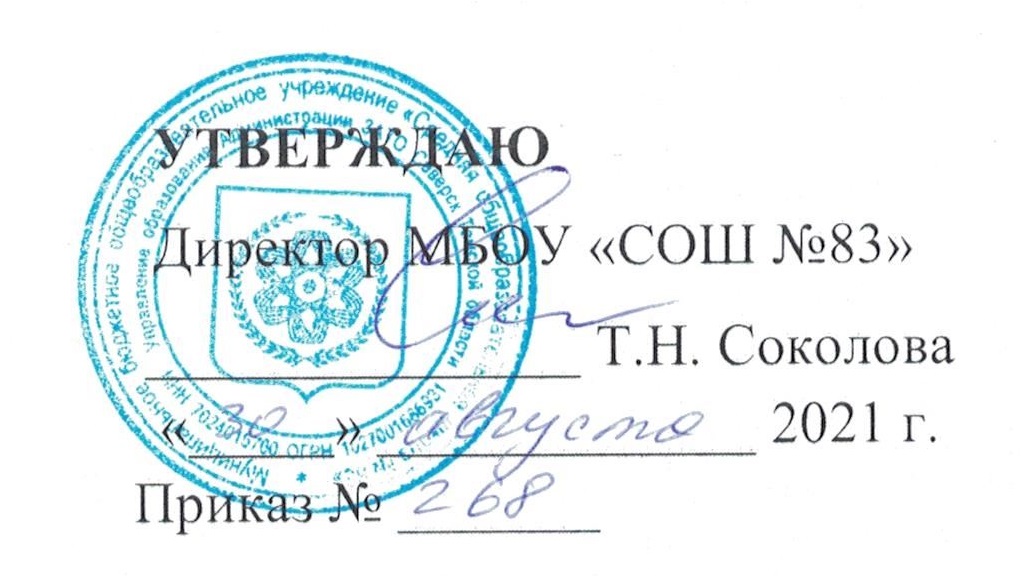 РАБОЧАЯ ПРОГРАММАКУРСА ВНЕУРОЧНОЙ ДЕЯТЕЛЬНОСТИ«Английский на отлично»по 	английскому языку	Направление          общеинтеллектуальное	Класс/классы       9А,Б	Количество часов на курс       34	Срок реализации программы       1 год	Составители:     Бульченко Оксана Анатольевна      Колегаева Светлана Алексеевна     Никифорова Мария СтаниславовнаДата составления программы: «30»    августа	 2021 г.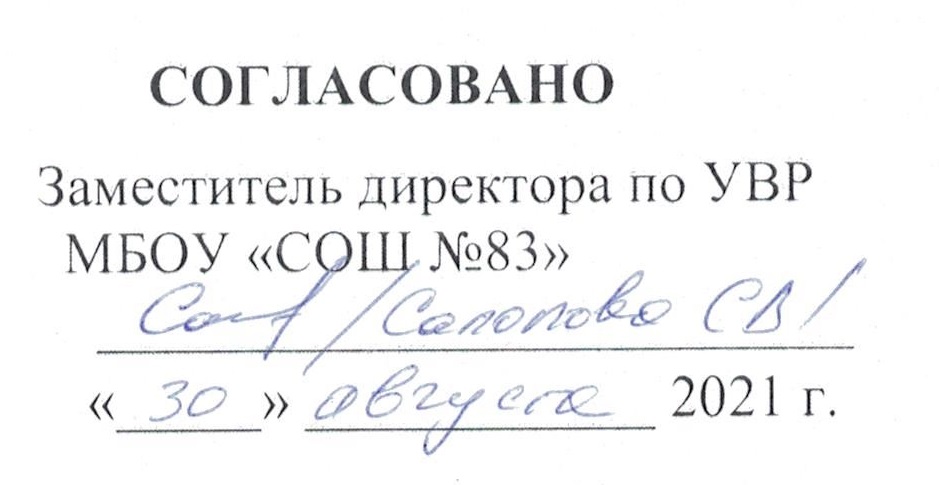 ОГЛАВЛЕНИЕ  										(номер страницы)Пояснительная записка ___________________________________________  3 Планируемые результаты освоения курса_____________________________5Содержание курса________________________________________________ 7Тематическое планирование _______________________________________ 9Приложения ___________________________________________________   13ПОЯСНИТЕЛЬНАЯ ЗАПИСКАРабочая программа курса внеурочной деятельности «Английский на отлично» разработана в соответствии с: Федеральным законом от 29.12.2012 № 273-ФЗ «Об образовании в Российской Федерации» в действующей редакции; ФГОС основного общего образования, утвержденным приказом Минобрнауки от 17.12.2010 № 1897 (в ред. Приказов Минобрнауки России от 29.12.2014 № 1644; от 31.12.2015 № 1577, от 11.12.2020 № 712); Порядком организации и осуществления образовательной деятельности по основным общеобразовательным программам – образовательным программам начального общего, основного общего и среднего общего образования, утвержденным  приказом Министерства просвещения РФ от 22.03.21 №115;Примерной  программой  внеурочной деятельности  в  начальной  и  общей  школе.  Методический  конструктор:  пособие  для учителя  Д.В.  Григорьев,  П.В.  Степанов.  -  М.:  Просвещение,  2010.  (стандарты второго поколения).Данный курс предназначается для учащихся 9 классов, проявляющих особый интерес к изучению английского языка и желающих дополнительно подготовиться к сдаче Основного Государственного экзамена (ОГЭ) по английскому языку.Иностранный язык – один из важных компонентов в системе подготовки современного школьника в условиях поликультурного и полиязычного мира. Данный курс способствует формированию коммуникативной культуры школьника, способствует его общему речевому развитию, расширению кругозора и воспитанию. «Иностранный язык» способствует формированию представлений ученика о диалоге культур, осознанию им себя, как носителя культуры и духовных ценностей своего народа, национальной идентичности, гражданственности, норм морали и речевого поведения.Иностранный язык (английский) является важнейшим средством межличностного и межкультурного общения, без которого невозможно развитие международных связей нашего государства. Расширение и качественные изменения характера международных связей государства, интернационализация всех сфер общественной жизни делают иностранные языки востребованными и реально необходимыми в практической и интеллектуальной деятельности человека. Основное назначение иностранного языка как учебного предмета состоит в овладении учащимися умением общаться на изучаемом иностранном языке. Иностранный язык является существенным элементом культуры народа носителя этого языка и средством передачи его другим народам. Он открывает обучающимся непосредственный доступ к огромному духовному богатству другого народа, способствует лучшему осознанию своей национальной культуры, повышает уровень их гуманитарного образования. Изучение иностранного языка совместно с родным языком закладывает основы филологического образования и содействует осознанию учащимися своего мышления, общему речевому развитию человека, совершенствованию его коммуникативной культуры.Цель данной программы: создание условий для формирования коммуникативной компетенции учащихся и их подготовки к ОГЭ по английскому языку.Также в качестве целей можно выделить:дальнейшее развитие у учащихся иноязычных коммуникативных умений;культуроведческое развитие средствами иностранного языка;дальнейшее развитие устной и письменной речи в рамках изучаемых норм лексико-грамматического и интонационно-синтаксического оформления высказывания;формирование способности описывать различные явления жизни и давать им собственную оценку на иностранном языке;развитие умений самообразования, творческого поиска;развитие умений оценивать свой уровень владения видами речевой деятельности;подготовка к межкультурному общению, формирование ценностно-ориентационных представлений о мире.Задачи:Обучающие:ознакомление учащихся с форматом заданий ОГЭ;изучение новой лексики;введение грамматического материала;расширение и закрепление накопленного запаса слов;активное использование полученных знаний на практике.Развивающие:совершенствование ряда ключевых умений в области аудирования, чтения, говорения и письма и применение их на практике;формирование потребности самовыражения в разных видах деятельности;развитие творческих способностей;развитие социальных и культурных навыков, формирование социокультурной стороны личности в процессе приобщения к духовным ценностям национальной и мировой культуры.развитие гибкости, способности ориентироваться в типах заданий ОГЭ;формирование определенных навыков  и умений, необходимых для успешного выполнения заданий ОГЭ;Воспитывающие:воспитание общительности, доброжелательности, культуры общения, умения работать в коллективе;способствовать социализации учащихся, формированию открытости, к истории и культуре, речи и традициям других стран;научить анализировать и объективно оценивать результаты собственной учебной деятельности.Содержание курса внеурочной деятельности имеет свои особенности, обусловленные, во- первых, задачами развития, воспитания и обучения учащихся, заданными социальными требованиями к уровню развития их личностных опознавательных качеств, во вторых, предметным содержанием системы общего среднего образования, в третьих, возрастными психофизиологическими особенностями обучаемых.Общая характеристика учебного курса 	 Иностранный язык – один из важных предметов в системе подготовки современного школьника в условиях поликультурного и полиязычного мира. Наряду с русским языком и литературой он входит в число предметов филологического цикла и формирует коммуникативную культуру школьника, способствует его общему речевому развитию, расширению кругозора и воспитанию. Иностранный язык поистине уникален по своим образовательным возможностям и способен внести свой особый вклад в главный результат образования – воспитание гражданина России. Обучение языку в рамках данного курса формирует личность человека через заложенные в языке видение мира, менталитет, отношение к людям и т.д., то есть через культуру народа, пользующегося языком как средством общения. Весь курс является практико-ориентированным с элементами анализа и самоанализа учебной деятельности учащихся. Критерии отбора содержания учебного материала обусловлены спецификой формата олимпиадных и экзаменационных заданий, требующих обобщения и систематизации полученных знаний и умений.Обучение в данном курсе способствует:общему речевому развитию учащихся. Они учатся более осознанно и внимательно относиться к выбору способов и средств выражения своих мыслей, ставить и решать коммуникативные задачи.расширению филологического кругозора через осознание особенностей своего мышления. На основе сопоставления иностранного языка с родным происходит уяснение того, что  существуют разные способы выражения и оформление мыслей. Данная программа основывается на «коммуникативной методике». При помощи коммуникативного метода у детей развивается умение говорить и воспринимать речь на слух. В процессе общения и восприятия английской речи осваивается и грамматика. В преподавании учебного материала в рамках курса внеурочной деятельности используются фронтальные и групповые формы работы, практические занятия, а также исследовательские методы и аутентичные материалы. Формы проведения занятий:- практические занятия (индивидуальные, в парах, группах);- самостоятельная работа учащихся;- тестирование;- тренинги;- лекции.Контроль результатов обучения и оценка приобретенных обучающимися умений и навыков существляется при выполнении учащимися устных и письменных практических и тестовых заданий, а также самими обучающимися путем самооценки и самоконтроля при выполнении тестовых заданий, написания писем.Форма итогового контроля: зачет по рассматриваемым видам речевой деятельности: по чтению, аудированию, письму, лексике и грамматике в письменной форме, по говорению в устной форме. Зачет составлен на основе материалов ОГЭ.Описание места учебного курса в учебном планеДанная программа предусматривает построение процесса обучения с учащимися 9 классов  в группе из 10-12 человек. Программа курса внеурочной деятельности рассчитана на 1 год (1 час в неделю – 34 часа  в год). Общее количество часов: 34. ПЛАНИРУЕМЫЕ РЕЗУЛЬТАТЫ ОСВОЕНИЯ КУРСАЛичностные результаты: общее представление о мире как многоязычном и поликультурном сообществе; осознание языка, в том числе иностранного, как основного средства общения между людьми; умение  аргументировать собственное высказывание, приводить примеры, сопоставлять и анализировать, выражая личностное отношение;желание говорить на языке, желание быть понятым и услышанным,Метапредметные результаты: самостоятельно ставить цели, планировать пути их достижения, умение выбирать наиболее эффективные способы решения учебных и познавательных задач;соотносить свои действия с планируемыми результатами, осуществлять контроль своей деятельности в процессе достижения результата, корректировать свои действия в соответствии с изменяющейся ситуацией;владеть основами  принятия решений и осуществления осознанного выбора в учебной и познавательной деятельности;осуществление  межличностного  и межкультурного общения,  применяя знания, полученные на уроках английского языка и в процессе изучения других предметов.познавательные:пользоваться логическими действиями сравнения, анализа, синтеза, обобщения, классификации по различным признакам, установления аналогий и причинно-следственных связей,строить логическое рассуждение, умозаключение (индуктивное, дедуктивное и по аналогии) и делать выводы;осуществлять информационный поиск; в том числе с помощью компьютерных средств;осознанно строить свое высказывание в соответствии с поставленной коммуникативной задачей, а также в соответствии с грамматическими и синтаксическими нормами языка;решать проблемы творческого и поискового характера;самостоятельно работать, контролировать и оценивать результаты своей деятельности;коммуникативные:выражать с достаточной полнотой и точностью свои мысли в соответствии с задачами и условиями межкультурной коммуникации;вступать в диалог, а также участвовать в коллективном обсуждении проблем, владеть монологической и диалогической формами речи в соответствии с грамматическими и синтаксическими нормами АЯ;уметь адекватно реагировать на нужды других; в частности, оказывать помощь и эмоциональную поддержку партнерам в процессе достижения общей цели совместной деятельности.Предметные результаты:	прогнозировать содержание текста на основе заголовка, предварительно поставленных вопросов;выражать свои мысли в соответствии с задачами межкультурной коммуникации; осуществлять информационный поиск, в том числе с помощником компьютерных средств; использовать формальный стиль общения;владеть основами самоконтроля;воспринимать на слух и понимать значимую/нужную/запрашиваемую информацию в аутентичных текстах, содержащих как изученные языковые явления, так и некоторое количество неизученных языковых явлений;использовать контекстуальную или языковую догадку при восприятии на слух текстов, содержащих незнакомые слова;выражать модальные значения, чувства и эмоции с помощью интонации;читать тексты с детальным содержанием прочитанного.СОДЕРЖАНИЕ УЧЕБНОГО КУРСАИсходя из поставленных целей и задач и ориентируясь на конечный результат обучения, в содержание обучения по данному курсу включается общеучебный компонент: учебно-организационные, учебно-интеллектуальные и учебно-коммуникативные умения.Таким образом, в содержание программы входят темы, включающие в себя  лексический и грамматический аспекты языка,  а также темы по истории, культуре англо-говорящих стран, сведения об образе жизни, особенности речевого и неречевого поведения жителей англо-говорящих стран, социокультурные различия, лингвострановедение.А так же содержание  курса позволяет учащимся:выявить свои способности в изучаемой области знаний;подготовить себя к осознанному выбору профессии в соответствии с концепцией профильного обучения.приобрести целостную картину окружающего мира;ликвидировать односторонность и примитивность мышления, неумение сравнивать, анализировать, обобщать, переносить полученные знания и опыт на решение новых задач.В связи с тем, что основной задачей данного курса является коммуникативная направленность, каждое занятие строится на использовании разнообразных видов учебно – познавательной деятельности, самостоятельности. При организации занятий целесообразно использовать интерактивную методику работы (создавать ситуации, в которых каждый ученик сможет выполнить индивидуальную работу и принять участие в работе группы), осуществлять личностно-деятельностный и субъект-субъектный подход (равноправное взаимодействие учащегося и учителя). Ведущее место в обучении отводится методам поискового и исследовательского характера, которые стимулируют познавательную активность учащихся.Предметное содержание курса делится на разделы:Раздел 1: Аудирование  (комбинированные задания, с выбором ответа и на сопоставление)Раздел 2: Чтение (просмотровое чтение, задания с пропусками, идея текста, детальное чтение)Раздел 3: Лексика (синонимы, антонимы, фразовые глаголы, словообразование: суффиксы, префиксы)Раздел 4: Грамматика (страдательный залог, временные формы глагола, местоимения, причастия)Раздел 5: Личное письмо (правила написания, речевые клише)Раздел 6: Устная речь (диалогическая речь, монологическое высказывание)Планируемые результаты обученияК окончанию изучения данного курса учащиеся 9 классовуглубят свои знания, умения и навыки в письменной и устной видах речевой деятельности,будут уметь распознавать и употреблять стили устной и письменной речи;осуществят прирост продуктивного и рецептивного словаря;научатся перефразировать предложения;научатся осуществлять диалогическое общение со взрослыми и со сверстниками, в том числе и с носителями изучаемого языка, в пределах сфер, тематики и ситуаций общения;уметь строить монологическое высказывание о себе и окружающем мире, о прочитанном, увиденном, услышанном и т.д.;аргументировать собственное высказывание, приводить примеры, сопоставлять и анализировать, выражая личностное отношение;уметь работать с типовыми тестовыми заданиями ОГЭ; выполнять задания творческого характера.Приложение № 1УЧЕБНО-МЕТОДИЧЕСКОЕ И МАТЕРИАЛЬНО-ТЕХНИЧЕСКОЕ ОБЕСПЕЧЕНИЕДля реализации целей и задач обучения английскому языку по данной программе используются:Веселова Ю.С. Английский язык. ОГЭ 9 класс 2018. Москва, «Интеллект-Центр», Веселова Ю.С. Английский язык. ГИА 9 класс 2019. Москва, «Интеллект-Центр», Демонстрационный вариант контрольных измерительных материалов для проведения в 2021 году ГИА в новой форме по английскому языку обучающихся, освоивших основные общеобразовательные программы основного общего образования,Курасовская Ю. Б., Усманова А. И., Городецкая Л. А. «Английский язык Всероссийские олимпиады» Москва «Просвещение» Медведева Н.Е., Городецкая Л. А., Симкин В. Н. «Английский язык Всероссийские олимпиады» Москва «Просвещение» Сигал Т. К. «Готовимся к олимпиадам по английскому языку. 8-11 классы» Москва Айрис-прессТерентьева О.В., Гудкова Л.М. Английский язык. Письмо и говорение. Экспресс-репетитор для подготовки к ГИА 9 класс. М., АСТ Астрель, Терентьева О.В., Гудкова Л.М. Английский язык. Чтение. Экспресс-репетитор для подготовки к ГИА 9 класс. М., АСТ Астрель, Терентьева О.В., Гудкова Л.М. Английский язык. Грамматика и лексика. Экспресс-репетитор для подготовки к ГИА 9 класс. М., АСТ Астрель, Фоменко Е.А. и др. Английский язык. Подготовка к ОГЭ 9 класс. Ростов-на-Дону, Легион. Интернет-ресурсы:http://vos.olimpiada.ru/archive/table/shedule/years/ Официальный информационный портал ГИА www.gia.edu.ru Официальный информационный портал ЕГЭ http://4ege.ru/Федеральный институт педагогических измерений www.fipi.ruК техническим средствам обучения, которые могут эффективно использоваться на внеурочных занятиях, относятся аудио-магнитофон, телевизор, компьютер, интерактивная доска для проведения таких видов заданий как:– орфографический тренинг;– коррекция ошибок в  тексте;– просмотр и обсуждение учебных видео материалов;– создание мультимедийных презентаций, в том числе для представления результатов проектной деятельности.ТЕМАТИЧЕСКОЕ ПЛАНИРОВАНИЕ